a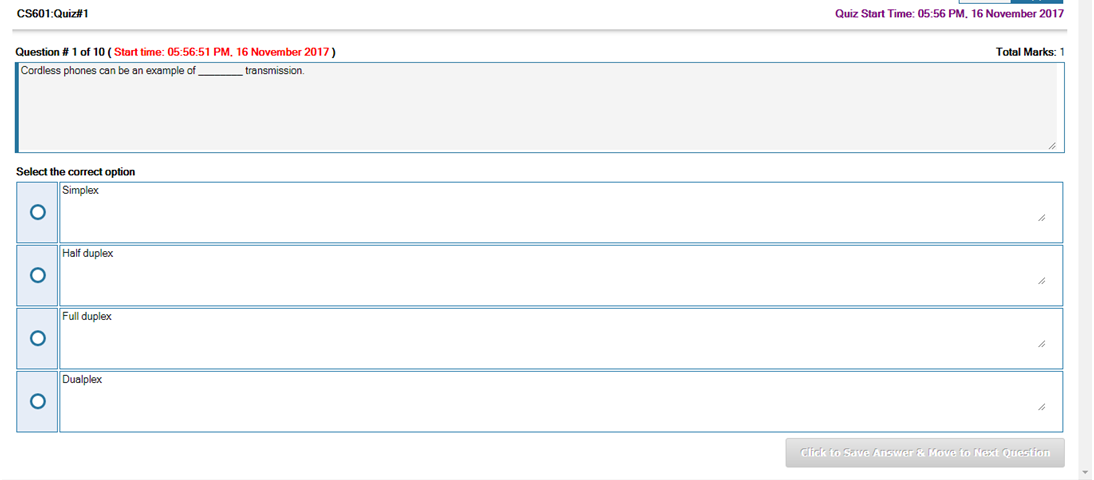 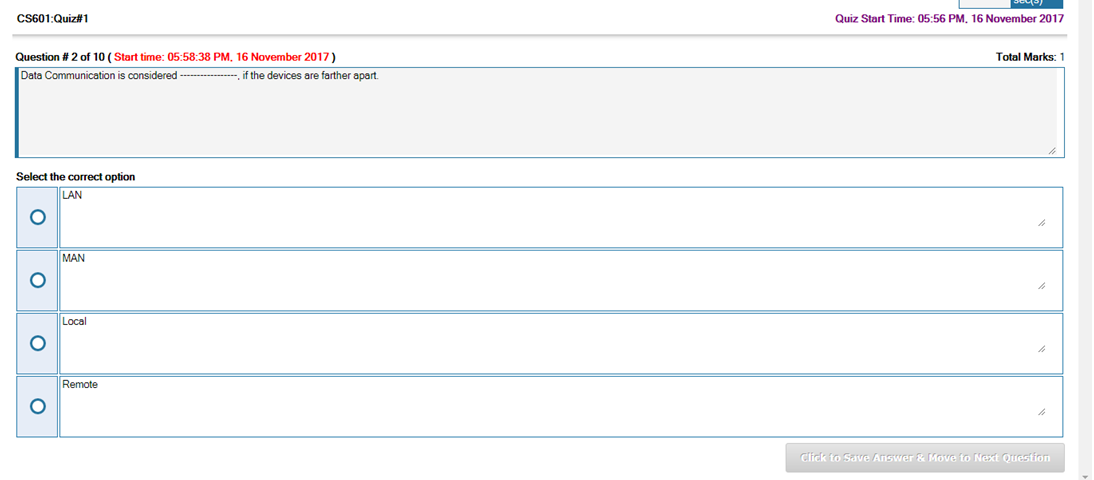 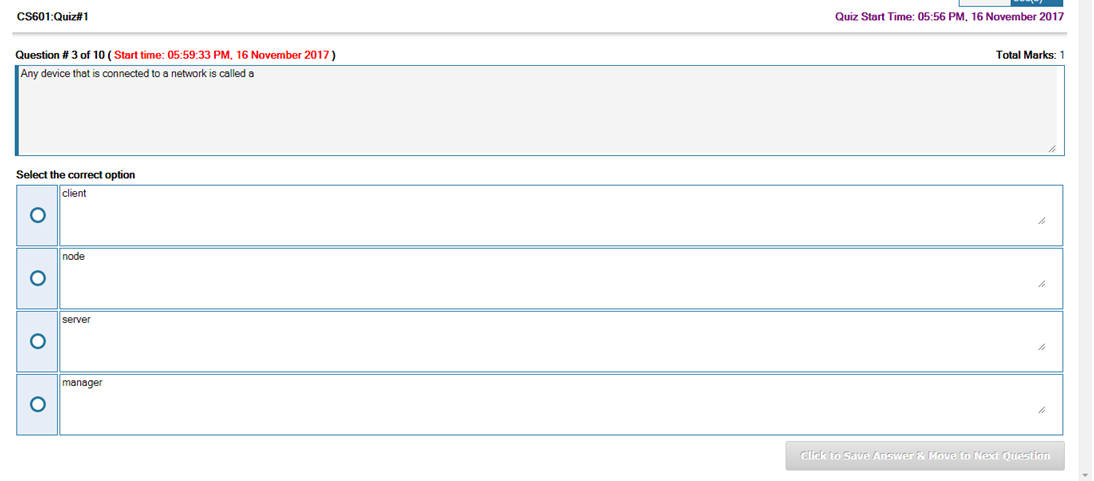 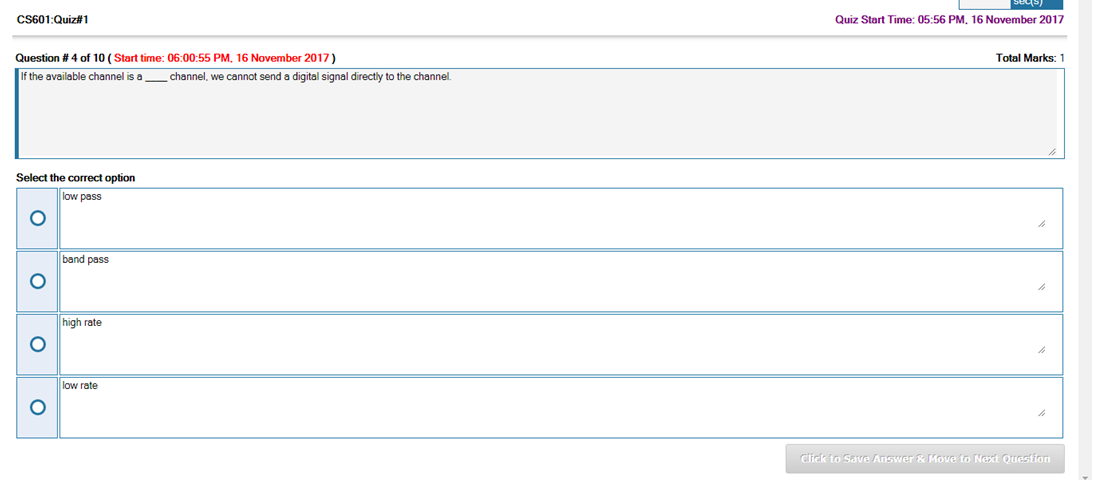 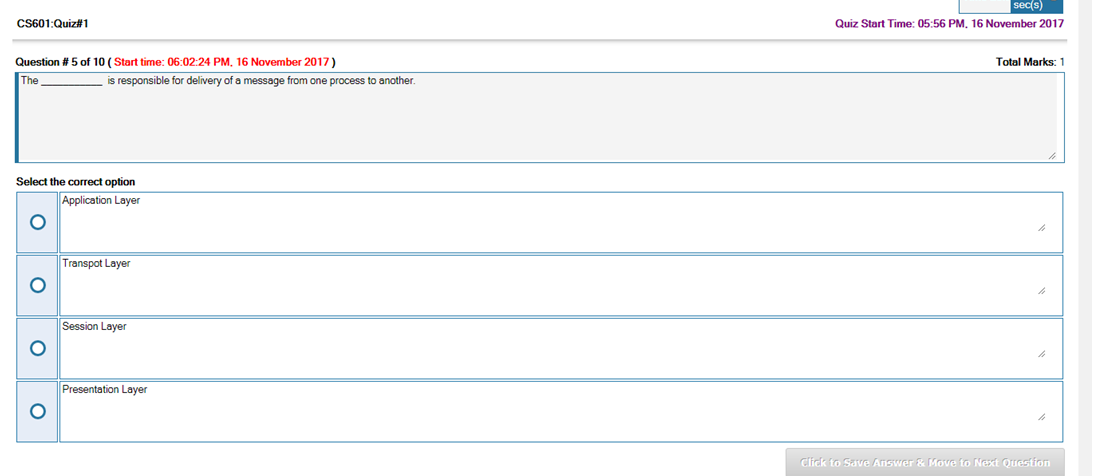 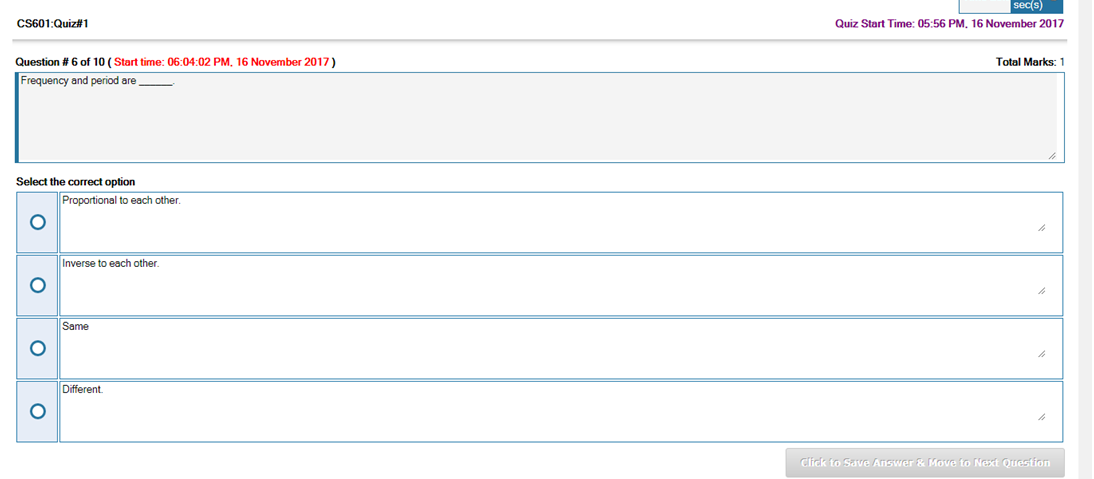 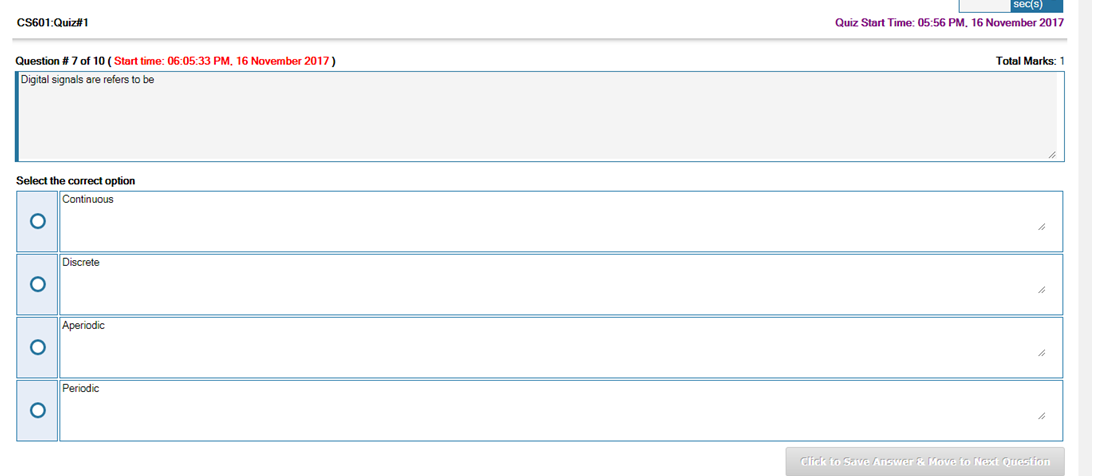 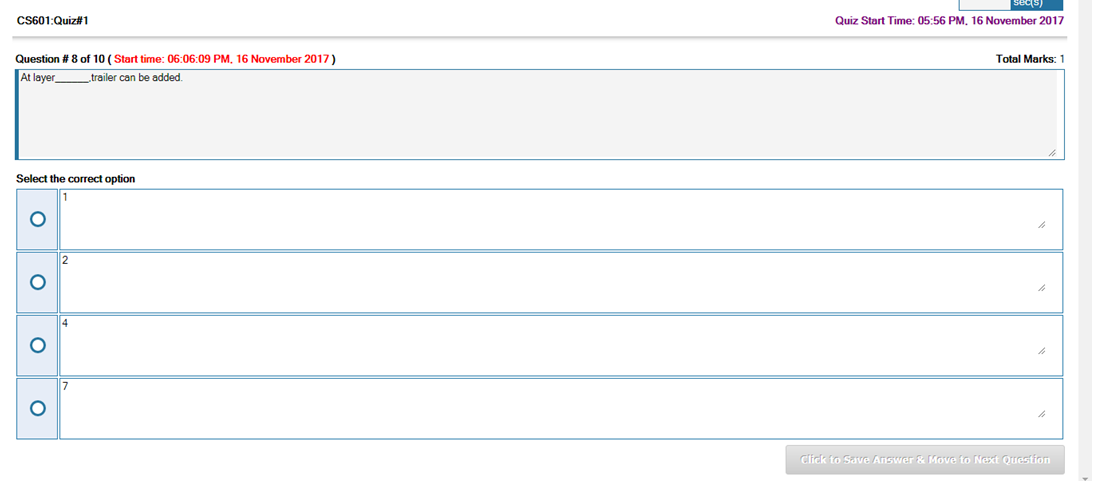 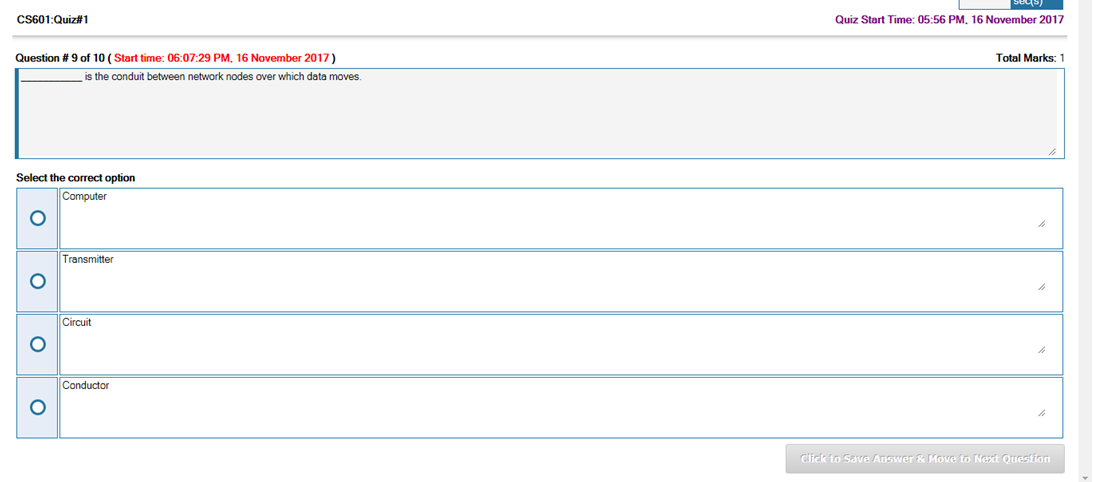 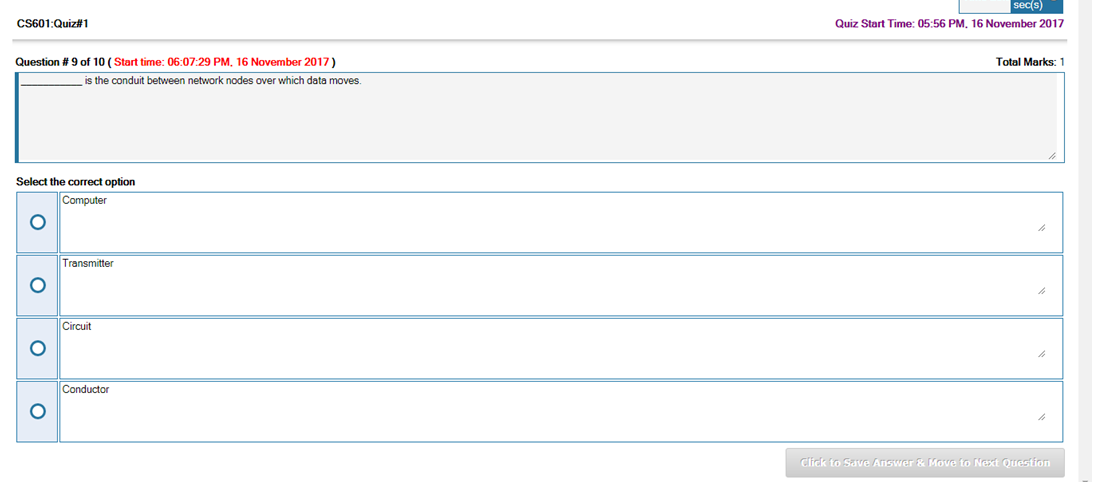 